						 Davyhulme Park Golf Club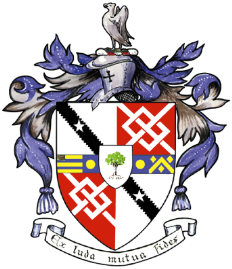 Gleneagles RoadDavyhulmeMANCHESTERM41 8SATel. 0161 748 2260www.davyhulmeparkgolfclub.co.ukSENIOR MENS OPEN TURKEY TROTFour Ball Better Ball Stableford Competition(90% handicap)MONDAY 2nd DECEMBER 20191st, 2nd, 3rd  Prizes (Turkey Crowns, Chickens & Wine)Age Limit 55 and over on day of CompetitionEntrance Fee £22.00 per couple including 2’sACTIVE HANDICAP IS COMPULSORYContact Name & Address: __________________________________________________________________________________________________________________email: ____________________________________________________Home Club: ________________________________________________PREFERABLY BOOK ON LINE  https://www.brsgolf.com/davyhulme/opens_home.phpReturn the entry form to: Davyhulme Park Golf Club c/o Mike Goman accompanied by entry fee (and S.A.E. if hard copy receipt required)Cheques should be made payable to Davyhulme Park Golf Club LtdCheque No________________   Date__________  CDH No ___________________Bookings are subject to the Terms and Conditions displayed on DPGC Open Competitions - Online Reservation webpage.Handicaps certificates or CDH details will be required for all winners.Prizes to be presented on the day.Thank you for entering, Mike Goman, Seniors SecretaryTel. 07590 778773 email: gomanmj@gmail.comNAMECLUBSHOTGUN11 amPhoneNumber